ΣΥΛΛΟΓΟΣ ΕΚΠΑΙΔΕΥΤΙΚΩΝ Π. Ε.                    Μαρούσι  3 – 6 – 2020                                                                                                                   ΑΜΑΡΟΥΣΙΟΥ                                                   Αρ. Πρ.: 166Ταχ. Δ/νση: Μαραθωνοδρόμου 54                                             Τ. Κ. 15124 Μαρούσι                                                            Τηλ.: 2108020788 Fax:2108020788                                                       Πληροφ.: Φ. Καββαδία 6932628101                                                                                    Email:syll2grafeio@gmail.com                                           Δικτυακός τόπος: http//: www.syllogosekpaideutikonpeamarousiou.gr                                                             Προς: ΤΑ ΜΕΛΗ ΤΟΥ ΣΥΛΛΟΓΟΥ ΜΑΣ Κοινοποίηση: Δ.Ο.Ε.  Συλλόγους Εκπ/κών Π. Ε. της χώραςΑΓΩΝΙΣΤΙΚΟ ΗΜΕΡΟΛΟΓΙΟ Συναδέλφισσσες, συνάδελφοι Το Δ. Σ. του Συλλόγου Εκπ/κών Π. Ε. Αμαρουσίου καλεί τα μέλη του συλλόγου μας σε αγωνιστική πανκινητοποίηση με στόχο την ανατροπή των βάναυσων αντιλαϊκών – αντιεκπαιδευτικών πολιτικών της κυβέρνησης της Ν.Δ. και του ΥΠΑΙΘ. Συμμετέχουμε μαζικά στις κινητοποιήσεις του σωματείου μας και του κλάδου γιατί δεν αποδεχόμαστε τα σχέδια του ΥΠΑΙΘ και της κυβέρνησης της Ν. Δ.  να βάλει κάμερες στις αίθουσες και να παγιωθεί η εξ αποστάσεως επικοινωνία «εκπαίδευση». Θέλουμε να προστατεύσουμε την παιδαγωγική σχέση με τους μαθητές μας, αλλά και τα προσωπικά μας δεδομένα. Η σχολική τάξη και η διδασκαλία δεν είναι ριάλιτι!Αντιδρούμε στην ψήφιση ενός ακόμη αντιδραστικού – αντιεκπαιδευτικού πολυνομοσχεδίου που φέρνει η κυβέρνηση της Ν. Δ., συνέχεια των αντιδραστικών νόμων προηγούμενων κυβερνήσεων που τσακίζουν τα μορφωτικά και εργασιακά μας δικαιώματα.Με το πολυνομοσχέδιο, αυξάνεται ο αριθμός των μαθητών στα τμήματα σε 25 παιδιά όταν οι ίδιες οι εξελίξεις και εν μέσω πανδημίας δικαιώνουν το αίτημα για 15 παιδιά σε Νηπιαγωγείο και Α-Β Δημοτικού και 20 στις υπόλοιπες τάξεις. Κάθε άλλη ρύθμιση είναι επικίνδυνη τόσο για την υγεία μαθητών και εκπαιδευτικών όσο και για τα μορφωτικά δικαιώματα.Η αντιδραστική Τράπεζα Θεμάτων μετατρέπει το σχολείο σε μια εξοντωτική «εξεταστική αρένα» και τη ζωή του μαθητή σε λάστιχο. Έτσι οι ταξικοί φραγμοί στη μόρφωση γίνονται ακόμα πιο έντονοι, αφού η λαϊκή οικογένεια θα ματώσει οικονομικά προκειμένου να καταφέρει να μορφώσει τα παιδιά της.Είμαστε αντίθετοι στις αντιδραστικές αλλαγές στο περιεχόμενο του Σχολείου, με την εισαγωγή του μαθήματος των Αγγλικών από το Νηπιαγωγείο, τα «εργαστήρια δεξιοτήτων», αντί να ενισχύεται η ολόπλευρη μόρφωση ώστε να μπορούν να καλλιεργηθούν οι διάφορες ικανότητες των μαθητών.ΔΙΕΚΔΙΚΟΥΜΕ ΤΩΡΑ μαζικούς μόνιμους διορισμούς/ μονιμοποίηση όλων των αναπληρωτών αποκλειστικά με βάση το πτυχίο και ολόκληρη την προϋπηρεσία. Να μην παγιωθεί ο νόμος «σφαγείο» (Γαβρόγλου) των αναπληρωτών, που οδηγεί στο συνεχές κυνήγι προσόντων, που τσακίζει την προϋπηρεσία και εισάγει νέες τιμωρητικές διατάξεις.Η «αριστεία» που επαγγέλλεται η κυβέρνηση της Ν. Δ. και η πολιτική ηγεσία του ΥΠΑΙΘ αφορά τους λίγους και ταξικά ευνοημένους και οδηγεί στην ακόμα μεγαλύτερη κατηγοριοποίηση μαθητών, εκπαιδευτικών και σχολικών μονάδων.Το «αποκεντρωμένο» σχολείο  που διαφημίζουν (ΥΠΑΙΘ & κυβέρνηση) σημαίνει το ολοκληρωτικό πέρασμα του Δημόσιου Σχολείου στους Δήμους, δηλαδή χειροτέρευση των όρων λειτουργίας των σχολείων αλλά και των εργασιακών μας σχέσεων.Η αντιδραστική αξιολόγηση που θεσμοθετούν θέλει τον εκπαιδευτικό να υλοποιεί όλες τις παραπάνω κατευθύνσεις! Να δουλεύει για την «αυτονομία» της σχολικής μονάδας, να ψάχνει οικονομικούς πόρους για το σχολείο, να κρίνεται από τις επιδόσεις των μαθητών και την οικονομική συνδρομή των γονιών. Η κυβέρνηση της Ν. Δ. δεν αναλαμβάνει  την ευθύνη για την ασφαλή λειτουργία των σχολικών μονάδων! Κρύβεται και δεν παίρνει κανένα μέτρο (μονιμοποίηση καθαριστριών, αναλώσιμα, κ.λπ.) βάζοντας σε κίνδυνο την υγεία μαθητών, εκπαιδευτικών και των οικογενειών τους. ΦΤΑΝΕΙ ΠΙΑ! ΠΛΗΡΩΣΑΜΕ ΗΔΗ ΠΟΛΛΑ ΜΕ ΤΗΝ ΚΡΙΣΗ ΤΟΥΣ! ΔΕΝ ΘΑ ΠΛΗΡΩΣΟΥΜΕ ΞΑΝΑ!ΝΑ ΠΛΗΡΩΣΟΥΝ ΟΙ ΜΕΓΑΛΟΙ ΕΠΙΧΕΙΡΗΜΑΤΙΚΟΙ ΟΜΙΛΟΙ, ΤΑ ΜΕΓΑΛΑ ΣΥΜΦΕΡΟΝΤΑ, 
ΑΥΤΟΙ ΠΟΥ ΕΥΘΥΝΟΝΤΑΙ ΓΙΑ ΤΗΝ ΚΡΙΣΗ!Για μια ζωή αξιοβίωτη με δικαιώματα! Να καταργηθούν τώρα όλες οι Π. Ν. Π. και οι αντιλαϊκοί νόμοι που πάρθηκαν εν μέσω πανδημίας!ΑΠΕΡΓΟΥΜΕ & ΣΥΜΜΕΤΕΧΟΥΜΕ στις παραστάσεις διαμαρτυρίας  συγκεντρώσεις και στα συλλαλητήρια γιατί εκεί είναι η δύναμή μας!Ότι έχουμε καταφέρει το έχουμε πετύχει με τους αγώνες μας. Το αποδείξαμε με τα μαχητικά συλλαλητήρια τόσο μέσα στην πανδημία όσο και στη συνέχεια. Το αποδείξαμε με την σχεδόν καθολική άρνηση των σχολείων να τοποθετήσουν κάμερες μέσα στην τάξη.Η απόσυρση κάποιων διατάξεων, π.χ. ηλικιακό όριο στα ΕΠΑΛ, έγιναν κάτω από τη δική μας πίεση. Κανένας εφησυχασμός! Στο πλαίσιο αυτό το Δ. Σ. του Συλλόγου Εκπ/κών Π. Ε. Αμαρουσίου προκηρύσσει επιπλέον τρίωρη (διευκολυντική) στάση εργασίας από 08:00 έως 10:45 (τρεις πρώτες ώρες του πρωινού κύκλου εργασίας των σχολείων και νηπιαγωγείων) επιπρόσθετα της τρίωρης στάσης εργασίας που έχει προκηρυχθεί από το Δ. Σ. της ΔΟΕ (από 10:45 έως 14:00) για την ΤΡΙΤΗ 9 Ιουνίου 2020 καθιστώντας την ημέρα αυτή ΗΜΕΡΑ ΠΑΝΕΚΠΑΙΔΕΥΤΙΚΗΣ ΑΠΕΡΓΙΑΚΗΣ ΚΙΝΗΤΟΠΟΙΗΣΗΣ. Αγωνιστικό ημερολόγιο:  ΟΛΟΙ/ΟΛΕΣ ΣΤΗΝ ΠΑΡΑΣΤΑΣΗ ΔΙΑΜΑΡΤΥΡΙΑΣ ΤΟΥ Δ. Σ. ΤΟΥ ΣΥΛΛ. ΕΚΠ/ΚΩΝ Π. Ε. ΑΜΑΡΟΥΣΙΟΥ ΣΤΗΝ ΕΔΡΑ ΤΗΣ ΔΙΕΥΘΥΝΣΗΣ Π. Ε. Β΄ ΑΘΗΝΑΣ ΤΗΝ ΤΕΤΑΡΤΗ 3 – 6 – 2020 στις 14:30 ΚΑΤΑΓΓΕΛΛΟΥΜΕ ΤΗΝ ΑΝΑΛΓΗΤΗ ΚΑΙ ΒΑΝΑΥΣΗ ΠΟΛΙΤΙΚΗ ΤΟΥ ΥΠΑΙΘ ΑΝΑΦΟΡΙΚΑ ΜΕ ΤΗΝ ΜΗ ΧΟΡΗΓΗΣΗ ΑΔΕΙΩΝ ΕΙΔΙΚΟΥ ΣΚΟΠΟΥ ΓΙΑ ΤΟΥΣ ΕΚΠΑΙΔΕΥΤΙΚΟΥΣ – ΤΑ ΣΧΟΛΕΙΑ ΝΑ ΛΕΙΤΟΥΡΓΗΣΟΥΝ ΜΕ ΟΛΟΥΣ ΤΟΥΣ ΟΡΟΥΣ ΓΙΑ ΤΗΝ ΑΣΦΑΛΕΙΑ ΤΗΣ ΥΓΕΙΑΣ ΕΚΠΑΙΔΕΥΤΙΚΩΝ ΚΑΙ ΜΑΘΗΤΩΝ Παράσταση διαμαρτυρίας των Δ. Σ. των Συλλόγων Εκπ/κών Π. Ε. της Αττικής στο ΥΠΑΙΘ την ΠΑΡΑΣΚΕΥΗ 5 ΙΟΥΝΗ στις 14:00 ενάντια στην περικοπή της προϋπηρεσίας αναπληρωτών συναδέλφων μας εκλεγμένων στα Δ. Σ. των εκπαιδευτικών ομοσπονδιών και συλλόγων εκπ/κών Π. Ε. ΟΛΟΙ ΣΤΗΝ ΑΠΕΡΓΙΑ ΤΡΙΤΗ 9 ΙΟΥΝΗ ΚΑΙ ΣΤΙΣ ΑΠΕΡΓΙΑΚΕΣ ΣΥΓΚΕΝΤΡΩΣΕΙΣ! ΣΤΗΝ ΑΘΗΝΑ 13:00 ΠΡΟΠΥΛΑΙΑ ΚΑΙ ΣΕ ΟΛΗ ΤΗΝ ΕΛΛΑΔΑ!ΟΛΟΙ/ΟΛΕΣ ΣΤΟ ΠΑΝΕΚΠΑΙΔΕΥΤΙΚΟ ΣΥΛΛΑΛΗΤΗΡΙΟ ΤΕΤΑΡΤΗ 10 ΙΟΥΝΗ ΣΤΗΝ ΑΘΗΝΑ ΣΤΙΣ 19:00 ΣΤΑ ΠΡΟΠΥΛΑΙΑ 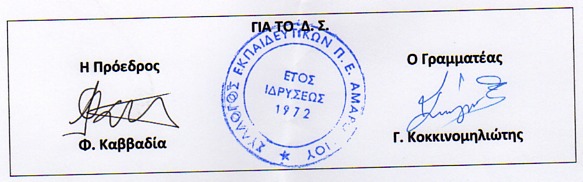 